Keep our library strong!Support the Friends of the Hopedale Library today!  Name:______________________________Address:__________________________________________________________________________________________________Telephone: _________________________Email Address:  _____________________I will bake for a Friends’ bake sale.I will donate raffle items.I am interested in volunteering at a Friends’ fundraising event.I would like to be emailed information about library events.Levels of Giving:  Individual			$10.00 / Year  Family	$15.00 / Year  Senior Citizen/Student	$5.00 / Year  Patron	$25.00 / Year  Sponsor	$50.00 / Year  Employer Matched Gift $____.__ / Year  One Time Gift	$____.__ / YearTo donate using Paypal go to www.hopedale-ma.gov, click on “Library” and then “Friends of the Library”.Suggestions for upcoming events________________________________Please make your check payable to Friends of the Hopedale Library.  Our mailing address is Friends of the Hopedale Library, 50 Hopedale St., Hopedale, MA  01747.  Got a question? Email us at friendsofthehopedalelibrary@gmail.com.Who are we?The Friends of the Hopedale Library, founded in 1983, is a volunteer, non-profit organization made up of town residents.  We meet on the first Tuesday of each month at 10 am during the school year.What do we do? We work with the library staff and the trustees to support the library in providing funds for equipment, materials and programs not covered by the library’s regular operating budget.  We offer many children’s activities and we have expanded our adult offerings too!How can you help?Attend our monthly meetings and events.  New members are always welcome!Bake for our bake sales.Donate gently used, clean books.Help sort donated books. We desperately need help sorting and organizing the book donations throughout the year.Donate plants from your garden for our May sale.Make a monetary donation.Shop at our book, bake and plant sales.NEW! Designate us as your charitable organization when you shop on Amazon. Info on the back!Mark your calendar for our upcoming events!Saturday, May 12th – Book, Bake & Plant Sale 10 am - 2 pm. Donations needed!Wednesday, September 26th –  New England’s General Stores: Exploring an American Classic – 6:30 pmWednesday, October 10th – Journey to the Roof of Africa - Kilimanjaro – 6:30 pmNovember- TBD – Fall Book & Bake Sale Wednesday, December 12th – A Creepy Christmas with Jeff Belanger – 6:30 pmBancroft Memorial Library HoursMonday, Wednesday		1 PM – 8 PMTuesday, Thursday	   		10 AM – 5 PMFriday                             	             1 PM – 5 PMSaturday	   			10 AM – 2 PM Telephone:  508-634-2209Web site:  www.hopedale-Ma.gov and click on the link for the library.New! Online Pass Reservation Program Blackstone Valley Libraries are now participating in an online reservation program for their museum passes. Passes can be reserved up to 30 days in advance. Hopedale residents now have access to more passes than before. This program offers free or reduced admission to the museums and places of interest. Reserve your pass online, in person at the Circulation Desk or by calling the library at 508-634-2209. The passes below are available for pick up in Hopedale. Don’t forget more passes are available online for pick up at other libraries!Children’s Museum, Providence*Ecotarium, Worcester*Isabella Stewart Gardner Museum, Boston*Museum of Fine Arts, Boston****Museum of Science, Boston**Mystic Aquarium, Mystic, CT***New England Aquarium, Boston**Old Sturbridge Village, SturbridgeSlater Mill, Pawtucket*Tower Hill Botanical, West Boylston*USS Constitution, BostonWorcester Art Museum, Worcester**Provided by Friends of the Hopedale Library** Provided by The Hopedale Foundation***Gift of the Mystic Aquarium****Gift of the Bancroft Memorial Library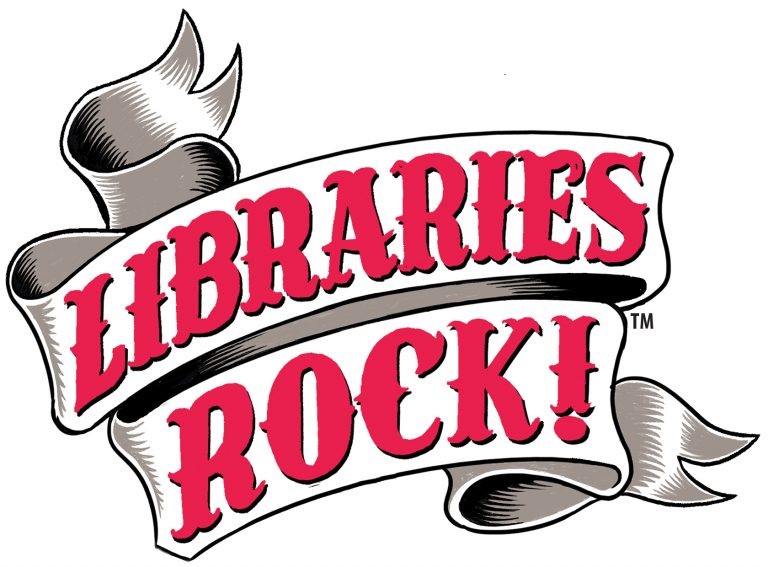 Summer reading is coming!  This year we will have programs for children, including teens. Stop in for stories, crafts, special programs, prizes and summer fun!  Sign up starts on June 18th. Here are our some of our upcoming children’s events:June 25th – The Magic Library Magic & Comedy Show with Debbie O’CarrollJuly 9th & 16th – Pressed Flower Art DesignsJuly 18th – Ed the Wizard Alchemy LaboratoryJuly 23rd – Wingmasters, Birds of PreyJuly 26th – Farmer Minor & DaisyJuly 29th – Lindsay’s Puppet PalsAugust 3rd – Building 3D Creations, The World of Harry PotterAugust 9th –  Hampstead Players presents Treasure Island & Summer Reading Ice Cream SocialLibraries Rock is sponsored by your local library (including the Friends of the Hopedale Library), the Massachusetts Library System, the Boston Bruins, and the Massachusetts Board of Library Commissioners. Treasure Island is funded by a grant from the Hopedale Cultural Council, a local agency which is supported by the Mass Cultural Council,a state agency.Stay connected and be in the know!Access the library catalog, events calendar, newsletter, library hours, and website with the FREE Bancroft Memorial App! Search for Bancroft Memorial Library in the Apple App or Google Play store and download for your IOS or Android device.  Are you on Facebook?  So are we!  Please “like” Friends of the Hopedale Library.  While you are online, don’t forget to “like” the Bancroft Memorial Library too! 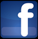   Receive email alerts of the newest books, movies and music at the Bancroft Memorial Library!  Sign up at www.wowbrary.org today for weekly emails. 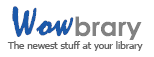 Did you know you can support Friends of the Hopedale Library when you shop on Amazon? If you designate Friends of the Hopedale Library as your charitable organization of choice, Amazon donates 0.5% of the price of eligible AmazonSmile purchases to the Friends.  AmazonSmile is the same Amazon you know - same products, prices and service.  Here is how to sign up:
1. Go to https://smile.amazon.com and sign into your Amazon account
2. Click on the field that says “Choose your own charitable organization”
3. Type “Friends of the Hopedale Library” and click the “search” button
4. The Friends of the Hopedale Library Inc. will come up – hit “select”
5. Then go shopping, it is that easy!